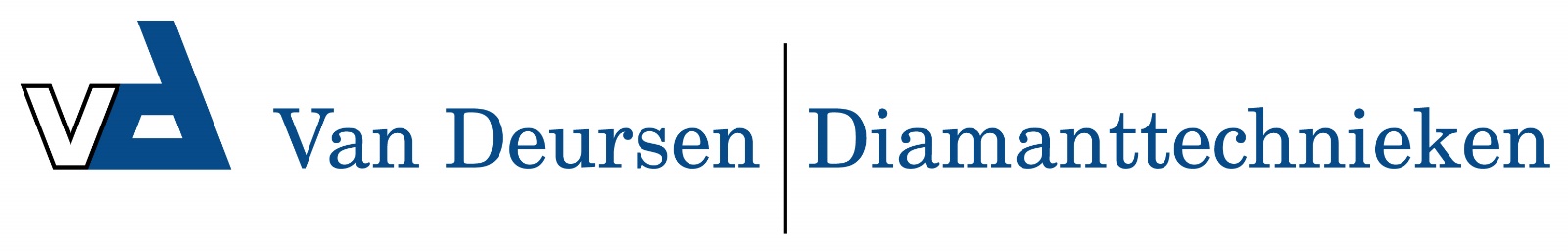 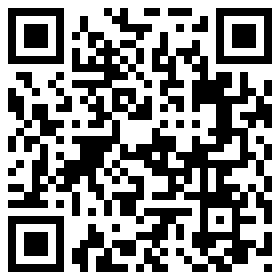 Stekker energie meter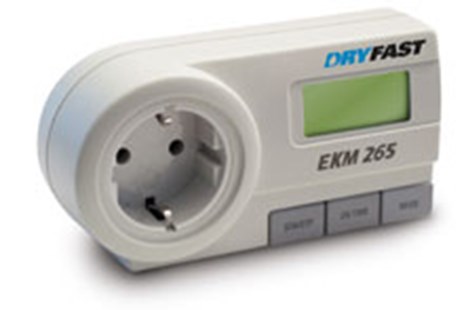 Als u wilt weten hoeveel energie de ontvochtiger gebruikt heeft gedurende een droogproject, kunt u eenvoudig deze stekker energiemeter in het stopcontact plaatsen. Ideaal als energieverbruik van een droogproject verrekend moet worden met de verzekering. Natuurlijk ook voor allerlei andere toepassingen te gebruiken.Effectief vermogensbereik1,5 - 3000 WNauwkeurigheid +/-1% - 1 digitVerbruiksmeting1 Wh tot 9999 kWhRegistratieduur max.99 dagenVoedingsspanning230 VEigen vermogensopname1,8 W